Hot: To scan a text to answer questions.Write down three things you are told about St. George._______________________________________________________________What impression do you get of the dragon? ____________________________________________________________________________________________________Which picture best represents the cave? Tick one.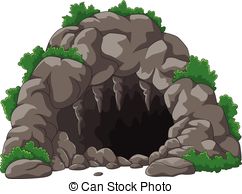 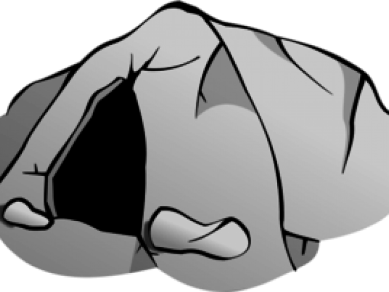 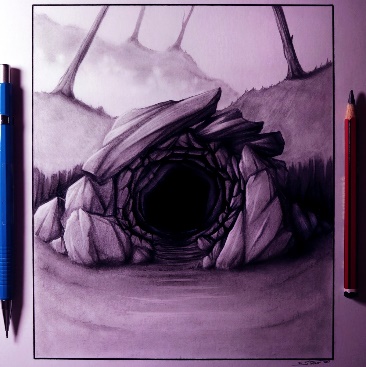 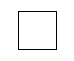 Using information from the text, tick one box in each row to show whether each statement is true or false.TrueFalseSt. George rode a white horse.Once a month, the dragon demanded a sacrifice.The dragon’s cave was in the mountains.St. George married the princess. 